ИНФОРМАЦИЯ ДЛЯ РОДИТЕЛЕЙ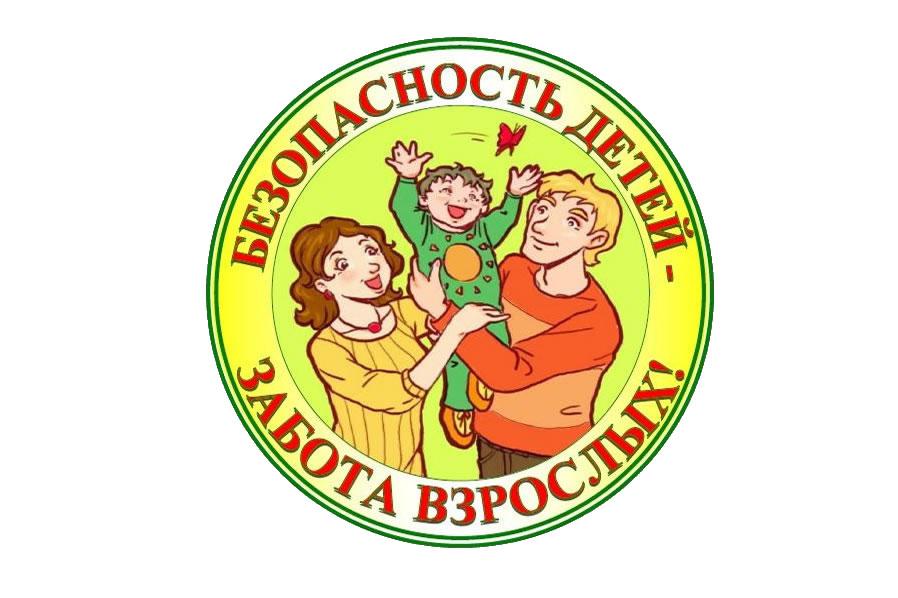 Научите ребенка всегда на любые предложения говорить «нет» незнакомым людям. Объясните, что он при этом не должен неловко себя чувствовать, это его право.Объясните, что взрослые люди должны просить помощи у других взрослых людей, а не у ребенка.Объясните, что никто не способен внешне отличить «хорошего» человека от «плохого» .Ребенок НЕ должен слушаться всех подряд взрослых. Объясните, кого он должен слушаться, а кого нет, помогите ему понять, кто свои, а кто чужие.Объясните ребенку у кого просить помощи, если он потерялся: человека с ребенком, полицейского, охранника, работника места, где он находится, – продавца, кассира, уборщицы.Научите ребенка доверять себе, и если ему поведение чужого взрослого человека кажется необычным, не думать, что ему показалось, а принять меры к тому, чтобы защитить себя: уйти, убежать, попросить помощи. Детям часто неловко: они боятся, что взрослый обидится, поймет, что ребенок его в чем-то подозревает, будет смеяться над ним. Это же касается знакомых взрослых, которые проявляют к ребенку необычный интерес: гладят, трогают за разные места – ребенок часто убеждает себя в том, что ему показалось, или просто не понимает, что происходит, но чувствует, что что-то не то. Объясните, что чужие не должны к нему прикасаться.Объясните ребенку, что если кто-то чем-то ему угрожает, значит, этот человек чего-то сильно боится. Любые угрозы и требования не говорить родителям о чем бы то ни было – повод сразу вам все рассказать. Объясните, что если кто-то пытается заставить ребенка что-то сделать, угрожая чем угодно, вплоть до убийства его родителей, он должен немедленно рассказать об этом вам.Выучите с ребенком главное правило потерявшегося: если ты понял, что потерялся, оставайся на месте! Далее следует попросить помощи у человека с ребенком, работником этого места, полицейским или охранником, но категорически нельзя уходить с того места, где он потерялся, с чужим человеком.Объясните ребенку, что если его неожиданно из школы встречает не тот человек, что обычно – кто-то из знакомых, родственников, домработница и так далее, а вы его об этом не предупредили, – он должен позвонить вам и уточнить, что его забирает сегодня именно этот человек. Точно так же он должен позвонить вам, если кто-то из не близких родственников предлагает его подвезти.Научите ребенка громко-громко кричать. Всю жизнь мы объясняем детям, что они должны вести себя тихо и не мешать окружающим, поэтому, когда возникает угроза их жизни, они молчат. Кричать он должен, если потерялся, в том числе и в городе, и если кто-то пытается его схватить или проявляет агрессию. Устройте для этого тренировку в лесу и потом обязательно попробуйте это сделать в городе.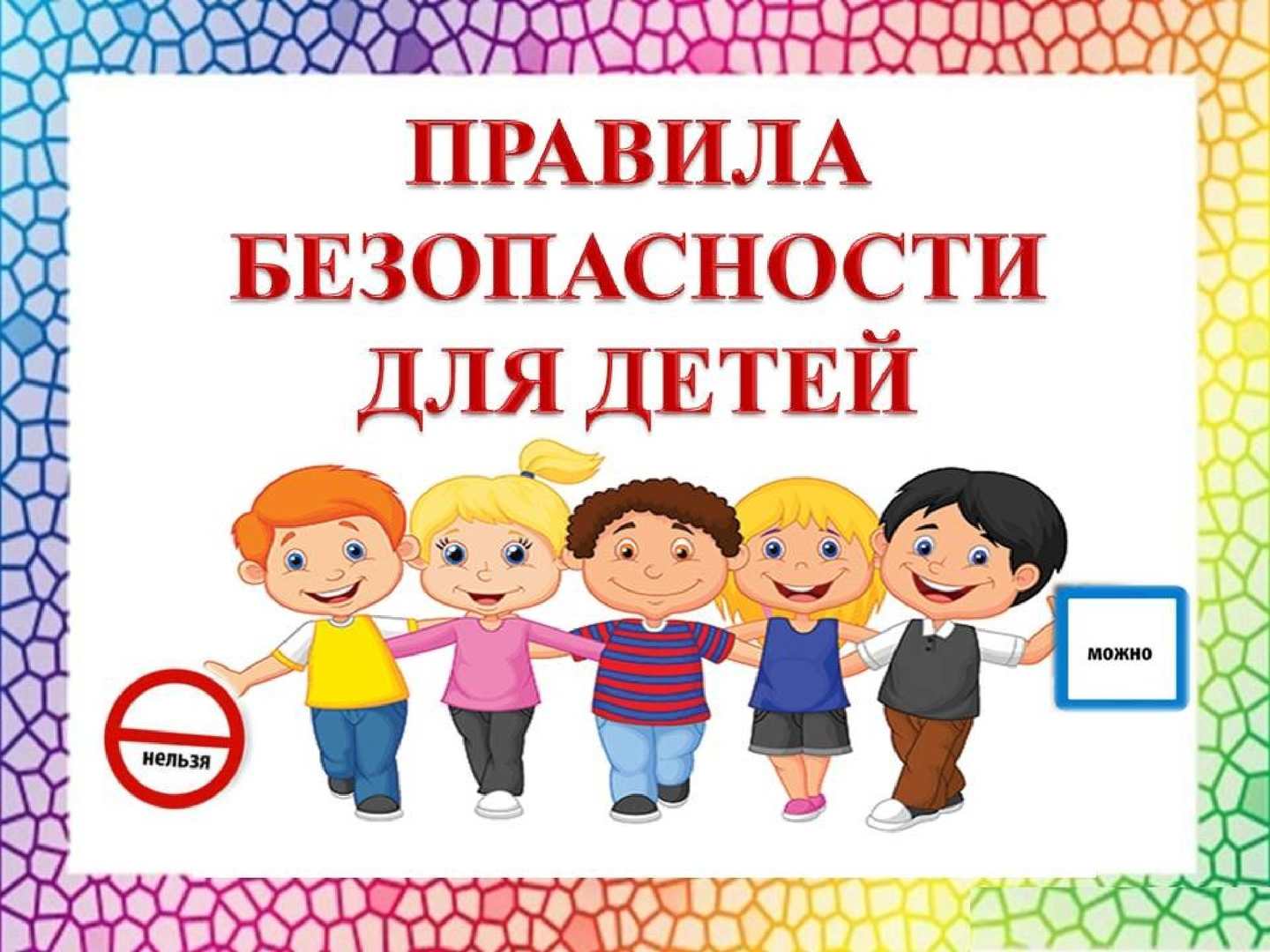 Информацию подготовила уполномоченный по правам участников образовательного процесса в МДОУ «Детский сад №42» Сорокина М.С.